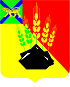 ДУМАМИХАЙЛОВСКОГО МУНИЦИПАЛЬНОГОРАЙОНАРЕШЕНИЕс. Михайловка«О  передаче полномочий по дорожной деятельности в отношении автомобильных дорог местного значения в границах населенных пунктов, по обеспечению безопасности дорожного движения, функционирования парковок, осуществления контроля за сохранением дорог сельским поселениям Михайловского муниципального района делегированных Михайловским муниципальным районом на 2023 год»                                                           Принято Думой Михайловского                                                           муниципального района                                                           от 21.12.2022 г.   № 290Руководствуясь Федеральным законом от 06.10.2003 № 131 - ФЗ «Об общих принципах организации местного самоуправления в Российской Федерации», в соответствии с Федеральным законом от 27.05.2014 г № 136-ФЗ «О внесении изменений в статью 26.3,Федерального закона «Об общих принципах организации законодательных (представительных) и  исполнительных органов государственной власти субъектов в Российской Федерации» и Федеральный  закон «Об общих принципах организации местного самоуправления в Российской Федерации», Федеральным законом от 08.11.2007 № 257-ФЗ «Об автомобильных дорогах и о дорожной деятельности в Российской Федерации и о внесении изменений в отдельные законодательные акты Российской Федерации», решением Думы Михайловского муниципального района от 14.07.2022 № 234 «Об утверждении Порядка предоставления межбюджетных трансфертов из бюджета Михайловского муниципального района бюджетам поселений Михайловского муниципального района на осуществление части полномочий по дорожной деятельности в отношении автомобильных дорог местного значения в границах населенных пунктов, обеспечению безопасности дорожного движения, функционированию парковок, осуществлению контроля за сохранением дорог», Уставом Михайловского муниципального районаПередать для исполнения с 01.01.2023 по 31.12.2023 полномочия по вопросам местного значения за счет иных межбюджетных трансфертов, предоставляемых из бюджета муниципального района в бюджеты соответствующих поселений в соответствии с Бюджетным кодексом Российской Федерации:1.1 Григорьевскому сельскому поселению:по дорожной деятельности в отношении автомобильных дорог местного значения в границах населенных пунктов, по обеспечению безопасности дорожного движения, функционирования парковок, осуществления контроля за сохранением дорог с администрации Михайловского муниципального района на Григорьевское сельское поселение Михайловского муниципального района Приморского края на 2023 год с передачей иных межбюджетных трансфертов на осуществление полномочий по дорожной деятельности в бюджет Григорьевского сельского поселения в сумме 2 888 862 (два миллиона восемьсот восемьдесят восемь тысяча восемьсот шестьдесят два) рубля согласно расчета объема иных межбюджетных трансфертов на осуществление полномочий по дорожной деятельности на 2023 год.1.2 Ивановскому сельскому поселению:по дорожной деятельности в отношении автомобильных дорог местного значения в границах населенных пунктов, по обеспечению безопасности дорожного движения, функционирования парковок, осуществления контроля за сохранением дорог с администрации Михайловского муниципального района на Ивановское сельское поселение Михайловского муниципального района Приморского края на 2023 год с передачей иных межбюджетных трансфертов на осуществление полномочий по дорожной деятельности в бюджет Ивановского сельского поселения в сумме 5 567 883 (пять миллионов пятьсот шестьдесят семь тысяч восемьсот восемьдесят три) рубля согласно расчета объема иных межбюджетных трансфертов на осуществление полномочий по дорожной деятельности на 2023 год.1.3 Михайловскому сельскому поселению:по дорожной деятельности в отношении автомобильных дорог местного значения в границах населенных пунктов, по обеспечению безопасности дорожного движения, функционирования парковок, осуществления контроля за сохранением дорог с администрации Михайловского муниципального района на Михайловское сельское поселение Михайловского муниципального района Приморского края на 2023 год с передачей иных межбюджетных трансфертов на осуществление полномочий по дорожной деятельности в бюджет Михайловского сельского поселения в сумме 8 461 712 (восемь миллионов четыреста шестьдесят одна тысяча семьсот двенадцать) рублей согласно расчета объема иных межбюджетных трансфертов на осуществление полномочий по дорожной деятельности на 2023 год.1.4 Сунятсенскому сельскому поселению:по дорожной деятельности в отношении автомобильных дорог местного значения в границах населенных пунктов, по обеспечению безопасности дорожного движения, функционирования парковок, осуществления контроля за сохранением дорог с администрации Михайловского муниципального района на Сунятсенское сельское поселение Михайловского муниципального района Приморского края на 2023 год с передачей иных межбюджетных трансфертов на осуществление полномочий по дорожной деятельности в бюджет Сунятсенского сельского поселения в сумме 2 336 813 (два миллиона триста тридцать шесть тысяч восемьсот тринадцать) рублей согласно расчета объема иных межбюджетных трансфертов на осуществление полномочий по дорожной деятельности на 2023 год.1.5 Кремовскому сельскому поселению:по дорожной деятельности в отношении автомобильных дорог местного значения в границах населенных пунктов, по обеспечению безопасности дорожного движения, функционирования парковок, осуществления контроля за сохранением дорог с администрации Михайловского муниципального района на Кремовское сельское поселение Михайловского муниципального района Приморского края на 2023 год с передачей иных межбюджетных трансфертов на осуществление полномочий по дорожной деятельности в бюджет Кремовского сельского поселения в сумме 2 400 095 (два миллиона двести четыреста тысяч девяносто пять) рублей согласно расчета объема иных межбюджетных трансфертов на осуществление полномочий по дорожной деятельности на 2023 год.       2. Настоящее решение вступает в силу после опубликования. Глава Михайловского муниципального  района -	             Глава администрации района                                                           В.В. Архиповс. Михайловка№ 290 -НПА22.12.2022